												2017-11-23Pressmeddelande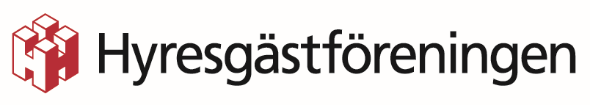 ” Förhandlingsklimatet mellan parterna är gott, vi hoppas på fortsatt bra samtal.”Hur är det att bo i Kulla?Mitt i den hektiska tiden med förhandlingar om hyran passar vi på att åka ut och träffa medlemmarna. Idag kommer Hyresgästföreningen till Kulla i Kisa. –Vi bjuder in medlemmarna att prata boende med oss. Säkerligen kommer många frågor handla om den dagsaktuella frågan om hyran, tror Kent Gustavsson, verksamhetsutvecklare på Hyresgästföreningen region Sydost.Hyresförhandlingarna pågår just nu för fullt mellan Hyresgästföreningen och stiftelsen Kindahus. Evelin Davidsson, förhandlare på Hyresgästföreningen säger att förhandlingsklimatet mellan parterna är gott och hoppas på fortsatt bra samtal.– Nu måste vi se till att det blir balans mellan stiftelsens ekonomi och hyresgästernas förmåga att betala i Kinda, säger Evelin Davidsson.–Vi hoppas att många medlemmar kommer i eftermiddag, både för att berätta för oss hur det är att bo i Kisa, och kanske äta korv med bröd, säger Kent Gustavsson.
Idag torsdag träffas vi i närlokalen i Kulla, i Kisa. Klockan 15-18. På plats finns bland annat förtroendevalda, förhandlare, vår jurist och representanter från stiftelsen Kindahus.Välkomna!För mer information, kontakta: Kent Gustavsson, verksamhetsutvecklare, Hyresgästföreningen region SydostTelefon: 070-268 24 42Epost: kent.gustavsson@hyresgastforeningen.seEvelin Davidsson, förhandlare Hyresgästföreningen
Telefon: 010-459 21 24
E-post: evelin.davidsson@hyresgastforeningen.se